BIO PHOTOSHOPCOLOUR SLIDE ARCHIVESINVENTORY OF HOLDINGSFebruary 2020Donald GordonDFO Emeritus ScientistBedford Institute of OceanographyAll colour slides taken by BIO photographers (e.g. Norm Fenerty, Roger Belanger, Heinz Wiele and Kelly Bentham) held in the Photoshop Archives have been reviewed.  These cover the period of 1970-2000.  The collection does not include colour slides taken by other BIO staff.  About half were still held in plastic sleeves stored in three-ring binders.  These were transferred to archival plastic pages, that hold 20 slides each, and hung vertically in metal filing cabinets.  The entire collection is now properly organized by subject (e.g. cruises, field programs, ships, BIO buildings and staff, marine organisms, aerial photos, etc.), labeled and stored.  Some culling of duplicates, poor images or images of questionable long-term value was done during the process.  The entire collection now consists of 1,195 pages, approximately 24,000 slides, organized by subject, chronologically where possible.  These are held in three four-drawer metal filing cabinets located in the Archive Room of the Photoshop on the Ground Floor of the Strickland Building (ST- G13).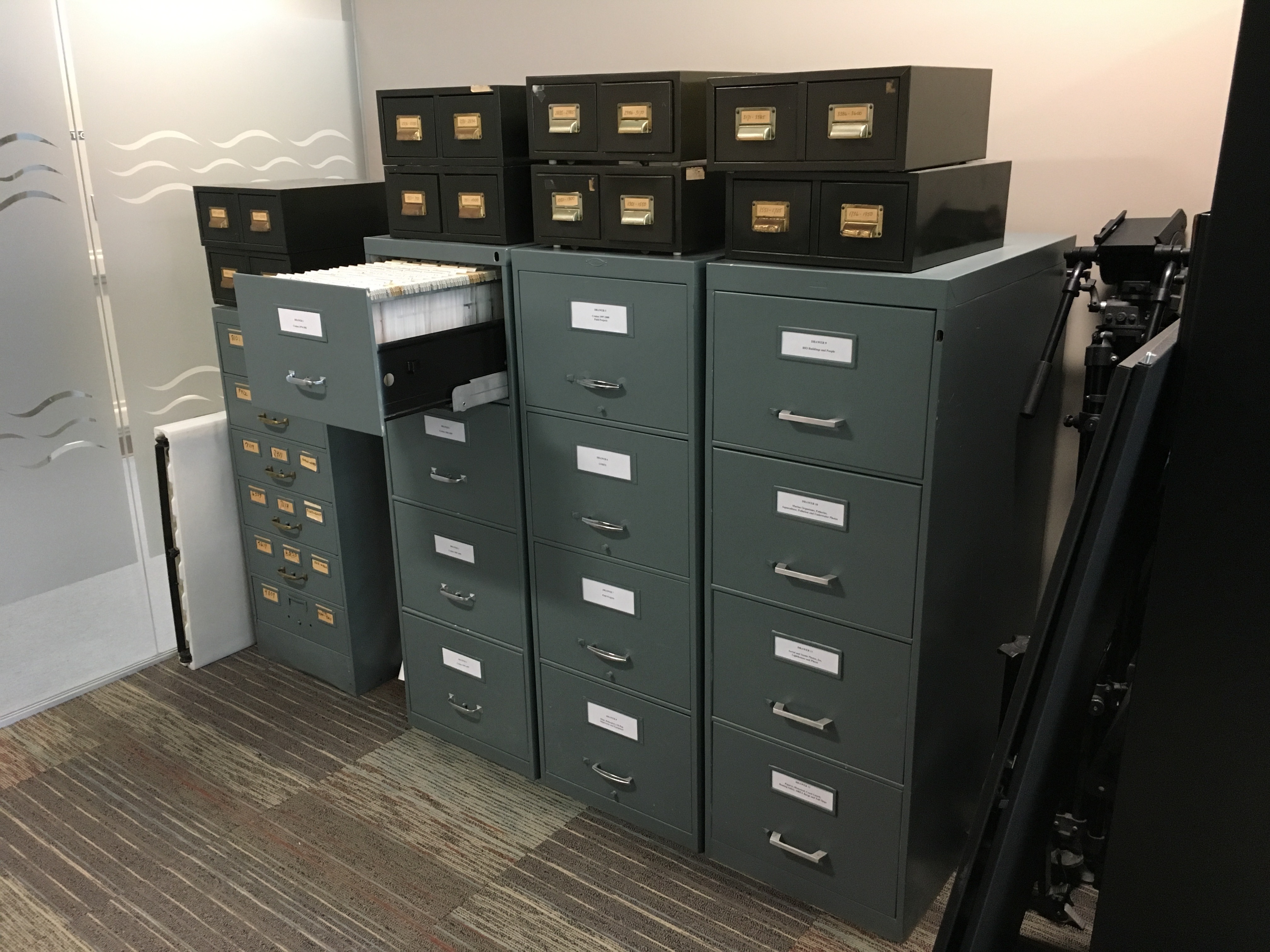 Anyone wanting to view the collection should make arrangements with Kelly Bentham.  Pages can be easily removed from the filing cabinets and viewed on a nearby light table.  Slides cannot be removed from the Photoshop but any selected images can be scanned on site.  Since the slides were taken by Photoshop photographers, there are no copyright issues in using them.DRAWER 1CruisesHudson 70	12 pagesSummerB. Pelletier (AGC)Arctic Leg and return to BIOGeologyHudson 76-023	3 pages23 July-19 Aug 1976R. Falconer (AGC)Eastern ArcticGeologyHudson 77-024	20 pages22 Aug-17 Sept 1977P. Jones (AOL)Eastern arctic and Labrador SeaChemical data collection, investigation of oil seep area near Scott InletHudson 78-009	5 pages17 Sept-23 Oct 1978B. McLean (AGC)Baffin Island Shelf and Baffin BayGeophysical and geological studiesHudson 78-026	21 pages	25 Aug-16 Sept 1978	E. Levy (AOL)Scott Inlet, Buchan Gulf, Lancaster Sound, Melville BayArctic oil seepsHudson 79-017	10 pages13 June-31 July 1979C. Schafer (AGC)West of Orphan KnollMarine geological process studiesHudson 81- 001	6 pages	27 Feb-16 March 1981R. Pocklington (AOL)BIO to Colon, PanamaMultidisciplinary investigations, BIOSTAT projectHudson 81-017	4 pages16-30 MayR. Chase (UBC)Juan de Fuca Ridge and Explorer Seamount off Vancouver IslandGeological and geochemical studies and drilling of basalt coresHudson 81-045	16 pages1 Oct-4 Nov 1981M. Lewis (AGC)Eastern Arctic, Grand BanksGeological and geophysical studiesHudson 82-018	12 pages15 June-5 July 1982D.  Buckley (AGC)Nares Abyssal PlainStudy history of deposition and geochemical reactivity of deep-sea sedimentsHudson 82-054	6 pages	18 Oct-2 Nov 1982H. Josenhans (AGC)Labrador ShelfSurficial geology surveysDRAWER 2Hudson 83-019	9 pages	8-15 July 1983G. Fader (AGC)Bedford Basin, Scotian Shelf and slopeTesting Seabed II mapping system, sidescan sonar surveys, seabed sediment samplingHudson 83-028	33 pages	19 September-5 OctoberJ. Syvitski (AGC)Baffin Island fjordsClimatology, sediment dynamics, animal-sediment interrelationships and other studiesHudson 83-030	7 pages5-26 October 1983G. Vilks (AGC)Labrador Shelf, Lake MelvilleSediment sampling, seismic surveys and chemical studies of petroleum-related substancesNeedler N021 1984		2 pages16-22 Jan 1984L. Dickie (MEL)Scotian ShelfTesting ECOLOG acoustic fish counting systemHudson 84-029	3 pages18-25 July 1984G. Fader (AGC)Bedford Basin, Scotian Shelf and slopeTesting Seabed II deep ocean mapping system, sidescan sonar surveys, seabed sediment sampling, evaluating Hydrostar range bearing receiver, sidescan sonar surveys, seabed sediment sampling and photographsHudson 85-001	5 pages	18-29 March 1985D. Piper (AGC)Laurentian Fan and Fogo SeamountsInvestigating seabed stabilityHudson 85-005	3 pages31 March-24 April 1985G. Fader (AGC)Grand Banks and Avalon ChannelMap surficial bedrock geology and carry out NORCO rock core drill and acoustic positioning testsDawson 85-015	5 pages1-14 June 1985D. Sameoto (MEL)Scotian Shelf and  Banquereau BankDistribution of chlorophyll and zooplanktonHudson 85-027	15 pages23 Sept-27 Oct 1985B. MacLean (AGC)Davis Strait, Baffin Bay and Hudson StraitSurficial samples for paleoecological studies, surficial and shallow bedrock mapping and sampling using rock core drills and high resolution seismic techniques Baffin 85-029	7 pages1-13 October 1985C. Ross (AOL)Baffin Bay, DolphinBaffin Bay circulationBaffin 85-033		4 pages	DolphinDawson 86-011	6 pages9-19 May 1986	K. Frank (BSB)Brown’s Bank and Bay of FundyIchthyoplankton dynamicsHudson 86-017	5 pages		18-28 June 1986G. Fader (AGC)Whale Deep, Avalon Channel, Halibut Channel, Haddock Channel, Green Bank, Grand BanksSurficial and shallow bedrock geology for surficial mapping of proposed pipeline corridorsHudson 86-027	16 pages26 Aug-25 Sept 1986B. MacLean (AGC)Wellington Channel, Byam Martin Channel, Viscount Melville, Prince Regent , Barrow Strait areasCollection of physical, geophysical, geotechnical, biological, physical oceanography and hydrographic dataHudson 86-040	2 pages		21-31 Oct 1986H. Josenhans (AGC)Hudson BayCorrelation of glacial stratigraphy and geomorphology, and deglaciation of the Laurentide Ice SheetNeedler 1987		2 pagesDRAWER 3Hudson 87-003	5 pages		3-14 April 1987K. Manchester/L. Mayer (AGC)Emerald Basin, Laurentian FanConduct seismic surveys and test new modified equipmentDawson 87-024	3 pages30 June-11 July 1987D. McKeown (PCSB)Scotian ShelfGear testingHudson 87-028	12 pages		3-21 Aug 1987H. Josenhans (AGC)Hudson BayVertical and laterial distribution of surficial and subsurface geological units, seafloor and paleosediment dynamicsDawson 88-041	8 pages23-30 Nov 1988K. Kranck (PCSB)Bay of FundySedimentation studiesDawson 89-006	5 pages4-18 May 1989G. Fader (AGC)Northwest Grand BanksGeophysical study of near-shore surficial sediments and bedrock mappingBaffin 89-008		2 pages		29 May-23 June 1989H. Josenhans/R. Parrot (AGC)Gulf of St. Lawrence and Scotian ShelfGeophysical survey and high resolution seismicsBaffin 89-014		1 page		14-19 July 1989B. Long (IRNS)Lake Melville, LabradorGeophysical survey, underwater photography, sediment sidescan bathymetric mapping, ADFEX projectHudson 89-039	6 pages18-30 March 1989C. Amos (AGC)Georges BankSediment transport studiesROV 89	14 pagesROV 90	5 pagesBaffin 90-006		13 pages9 May-6 July 1990C. Rockwell (CHS)Bonavista BayHydrographic charting Hudson 90-028	9 pages30 Oct-17 Nov 1990H. Josenhans (AGC)Gulf of St. LawrenceGeophysics, Quaternary geologyHudson 91-061	12 pages	24 Feb-18 March 1991C. Tang (PCSB)Northeast Newfoundland ShelfIce margin studyHudson 92-001	6 pages6-16 April 1992C. Amos (AGC)Georges BankGeophysicsHudson 92-003	4 pages21 Apr-1 May 1992D. Buckley (AGC)Scotian ShelfGeology, piston core testsHudson 92-028	15 pages5 Aug-12 Sept 1992C. Amos/B. MacLean (AGC)Hudson Bay/Great Whale RiverEnvironmental geologyDRAWER 4Parizeau 92-031	13 pages 19-29 August 1992D. McKeown (PCSB)Scotian ShelfGear trialsParizeau 92-034	6 pages	1-13 Sept 1992T. Rowell (BSB)/P. Schwinghamer (NAFC)Grand Banks, Scotian ShelfTrawl impact studiesOceanus (US)		2 pages26 Oct-19 Nov 1992N. Oakey (PCSB)Canary BasinNorth Atlantic tracer release experiment and microstructure studiesHudson 93-016	5 pages10-16 June 1993C. Amos (AGC)Sable Island BankSeabed sediment stabilityParizeau 93-021	7 pages28 June-16 July 1993T. Rowell (BSB)/P. Schwinghamer (NAFC)Grand BanksOtter trawling experimentParizeau 93-029	8 pages4-21 Sept 1993T. Rowell (BSB)Grand BanksOtter trawling experimentHudson 93-030	14 pages3-17 Sept 1993J. Syvitsky (AGC)East Greenland/western Iceland ShelfGeology and geophysical surveysMoresby	3 pages27 Sept-8 Oct 1993G. Fader (AGC)Scotian ShelfSidescan sonar survey of coastal area to map surficial geologyParizeau 94-015	7 pages4-21 July 1994T. Rowell (BSB)Grand Banks Otter trawling experimentHudson 94-027	5 pages15 Aug-2 Sept 1994Grant (GSCA)Laurentian TroughGeophysicsHudson 95-006 	6 pages23 May-3 June 1995H. Josenhans (GSCA)Cabot StraightGeophysicsParizeau 95-013	8 pages19 June-12 July 1995T. Rowell (BSB)Grand BanksOtter trawling experimentParizeau 95-028	4 pages10-18 Oct 1995D. Sameoto (BSB)Scotian ShelfZooplankton studiesParizeau 96-009	6 pages1-15 June 1996D. Gordon (MESD)Scotian ShelfPERD and fishing gear impactsTempleman 192/96	3 pagesNeedler N05 1997	2 pagesNeedler N241 1997	5 pagesParizeau 97-013	4 pages23 May-6 June 1997D.  Belliveau (OSD)Sable Island Bank, Cabot Strait and Eastern ShoreEngineering trials, suspended sediment studies and optical plankton counterHudson 97-020	3 pages16 June-4 July 1997G. Fader (GSCA)Seabed mapping, sediment transport and erosionBay of Fundy, Browns BankDRAWER 5Matthew 97-045	11 pages3 Sept-10 Oct 1997B. MacGowan (CHS)Bonavista Bay, NLHydrographyParizeau 97-053 (two legs)	11 pages27 Sept-20 Oct 1997D. Gordon/K. Muschenheim (MESD)Grand Banks, Scotian ShelfPERD and fishing gear impactsMatthew 98-005	6 pages27 April-24 June 1998South coast of NewfoundlandHydrographyHudson 98-015 (two legs)	17 pages22 May-16 June 1998D. Gordon/K. Muschenheim (MESD) Grand Banks, Scotian ShelfPERD and fishing gear impactsParizeau 98-???	1 pageNov??Transportation Safety Board?Swiss Air crash site off Peggy’s CoveBenthic surveys and recovery of wreckageHudson 99-012 (two legs)	16 pages12 May-6 June 1999D. Gordon/K. Muschenheim (MESD)Grand Banks, Scotian ShelfPERD and fishing gear impactsHudson 00-020 (two legs)	24 pages11 June-7 July 2000K. Muschenheim/D. Gordon (MESD)Grand Banks, Scotian ShelfPERD and fishing gear impactsHudson 00-047	3 pages9-23 September 2000B. Todd (GSCA)Southern Scotian Shelf, Georges Bank, Northeast ChannelGeophysical and geological seabed surveysField ProjectsOperation Oil (BIO)  1970	2 pagesSt. Margaret’s Bay (MEL)	1 pageCanso 1973  (AGC)	11 pagesCunningham Inlet, NWT, July 1977 (CHS)	12 pagesDRAWER 6LOREX 1979 (Lomonosov Ridge Experiment)	101 pages14 March-15 June 1979J. Weber (DEMR Ottawa)Arctic Ocean near North PoleNature and origin of Lomonosov Ridge (geophysics)Main camp and two satellite camps on drifting pack iceDRAWER 7Cobequid Bay 1976  (AGC)	4 pagesIntertidal sediment transport studies Cobequid Bay 1977 (AGC)	10 pagesIntertidal sediment transport studies Miramichi 1977 (AOL) 	13 pagesLabrador 1979 (CHS)		10 pagesPecks Cove, Cumberland Basin 1980 (MEL)		7 pagesResolute ~1985	(MEL)		3 pagesSydney tar ponds May 77	1 pageSydney tar ponds July 87 and Oct 88 (MEL/AOL)	5 pagesMinas Basin 1990 (BSB)	2 pagesADFEX 1991	(AGC)		15 pagesUnderwater explosion experimentDRAWER 8ShipsAcadia		5 pagesMaxwell	1 pageBaffin		3 pagesHudson	9 pagesPrince		1 pageNavicula	1 pageSigma t	1 pageDawson 	3 pagesNeedler	2 pagesMatthew	3 pageEarly sweep  vessel	3 pagesSmith		7 pagesCreed		7 pagesParizeau	1 pageLaunches	2 pagesHart		1 pageBerubé		1 pageCygnus	1 pageMartha Black	1 pageChebucto	1 pageLouisbourg	1 pageLouis St. Laurent	1 pageEdward Cornwallis	1 pagePort Bickerton		1 pageOther CCG vessels	1 pageAlert		1 pageNorth Bar	1 pageVisiting ships to BIO 		2 pagesMiscellaneous ships		7 pagesHelicopters2 pagesOil Rigs	2 pagesShipwrecks1 pageEquipmentMiscellaneous 	25 pagesNikon F45 system	1 pageRadio-controlled launch	1 pageEMS		6 pagesGPS Man Pack	1 pageMixed Layer Dissipation	1 pageEM3000	2 pagesSmart Trap	2 pagesPortable Arctic Winch		1 pageBatfish		2 pagesDolphin	12 pagesVideograb	2 pagesBRUTIV	1 pageBOSS		1 pageDRAWER 9BIOBuildings 	21 pagesPeople		35 pagesFisheries Officer Training	9 pagesDRAWER 10Marine OrganismsGeneral	4 pagesZooplankton	1 pageBenthos (including corals)	8 pagesFish		23 pagesMammals	4 pagesSeabirds	1 pageFisheries34 pagesAquaculture5 pagesPollution5 pagesUnderwater Photos2 pagesDRAWER 11Aerial Photos - Halifax8 pagesAerial Photos – NS, NB, PEI, NL	36 pagesScenic Photos19 pagesIce 2 pagesIcebergs4 pagesLighthouses2 pagesPlaces|Magdalen Islands, QC	1 pageRed Bay, NL		1 pageSt. John’s, NL		1 pageSable Island		35 pagesBrier Island		5 pagesSt. Andrews		1 pageLawrencetown		1 pageKuwait Institute for Scientific Research (KISR) (Feb 1990)		2 pagesDRAWER 12Figures (maps, charts, posters, diagrams, etc.)23 pagesHistorical 	2 pagesCoast Guard3 pagesBoating Safety2 pagesDREA Barge2 pagesTall Ships 20005 pages